«УТВЕРЖДАЮ»И. о. директора МБОУ СОШ пос. Озерки_____________Ершова С.А.Приказ №___ от__________20__г.                        План методической работы МБОУ  СОШ  пос. Озерки   на 2023-2024 учебный год      Методическая тема: «Образовательная среда школы как условие и ресурс развития творческих способностей педагога и обучающегося в условиях реализации ФГОС и постепенного перехода к обновленным ФГОС »Цель: создание условий для непрерывного развития учительского потенциала, повышения уровня профессионального мастерства и профессиональной компетенции педагогов как фактора повышения качества образования в условиях реализации обновленных ФГОС     Задачи:      Обновление содержания образования через:совершенствование    качества    обученности    выпускников    на    уровне среднего общего образования (СОО);создание условий (организационно-управленческих, методических,   педагогических)   для обновления федеральных основных образовательных программ НОО, ООО и СОО образовательного учреждения, включающих три группы требований, в соответствии с Федеральным государственным стандартом;совершенствование     методического     уровня      педагогов в овладении новымипедагогическими технологиям;активизацию	работы	по	выявлению	и	обобщению,	распространению инновационного педагогического опыта творчески работающих педагогов;совершенствование	системы	мониторинга	и	диагностики	успешности	образования,	уровня профессиональной компетентности и методической подготовки педагогов;- обеспечение методического сопровождения работы с молодыми и вновь принятыми специалистами;создание условий для самореализации обучающихся в образовательной деятельности и развития ключевых компетенций обучающихся;развитие и совершенствование системы работы с детьми, имеющими повышенные интеллектуальные способности;развитие ключевых компетенций обучающихся на основе использования современныхпедагогических технологий и методов активного обучения.Дальнейшее развитие кадрового потенциала через:− создание условий для повышения профессиональной компетентности педагогов     через их участие в профессиональных конкурсах, создание авторских педагогических разработок, проектно- исследовательскую деятельность, обучающие семинары, вебинары и курсовую подготовку;−продолжение работы по обобщению и транслированию передового педагогического опыта творчески работающих учителей через организацию и проведение методических недель, педагогических советовоткрытых уроков, мастер-классов.Совершенствование системы поддержки одаренных детей через:– выявление и развитие детской одарённости и поддержки детей в соответствии с их способностями, в том числе на основе инновационных технологий;−   реализацию    индивидуальных     образовательных     маршрутов,      направленных     на     развитие   интеллектуально-творческих способностей обучающихся;− расширение возможностей для участия способных и одарённых школьников в разных формах интеллектуально-творческой деятельности;− формирование исследовательских умений и навыков обучающихся на уроках и во внеурочной деятельности, предоставление им оптимальных возможностей для реализации индивидуальных творческих запросов через активизацию работы по организации проектно-исследовательской деятельности.Формы методической работы:тематические педсоветыметодический советОткрытые урокиПредметные декады (недели), месячникиКруглые столы, семинарыОрганизация работы с одаренными детьмиВзаимопосещение уроковОрганизация проведение аттестации педагоговЗнакомство с правовыми документами, локальными актамиОбобщение педагогического опытаРазмещение лучших материалов на сайте школыСтруктура методической службы:ПедсоветМетодсоветМО классных руководителейНаправления и цели методической работы                                Циклограмма методической работы на 2023 – 2024 учебныйгодОрганизационно-педагогическая деятельностьЦель: выработка единых представлений о перспективах работы, определение направленийОсновные направления деятельности.НаправленияЦели1.Организационно-педагогическая деятельностьВыработка единых представлений о перспективах работы, определение направлений деятельности.2.Работа Методического совета школыПроектирование развития образовательного процесса, организация продуктивной педагогической деятельности3.Работа с методическимиобъединениямиОбеспечение продуктивной деятельности участниковпедагогического процесса по реализации методической темы школы4.Организация информационногообеспеченияСоздание условий для оптимального доступа педагога к необходимойинформации5. Инновационная, научно-исследовательская деятельностьОсвоение и внедрение новых педагогических технологий6.Повышение уровня квалификации педагогических кадровОбеспечение профессиональной готовности педагогических работников через реализацию непрерывного повышения квалификации7. Курсовая система повышение квалификацииСовершенствование педагогического мастерства педагогическихкадров через курсовую систему повышения квалификации.8. Аттестация педагогических работниковОпределение соответствия уровня профессиональной компетентности и создание условий для повышения квалификационной категориипедагогических работников9. Обобщение и распространение опыта работыОбеспечение условий для изучения, обобщения и распространения результатов профессиональной деятельности педагогов, повышениетворческой активности учителей10. Тематические педсоветыПодвести итоги работы педагогического коллектива по методическойтеме школы11. Работа с молодыми и вновь пришедшими педагогамиСоздание условий для профессионального роста молодых специалистов, способствующих снижению проблем адаптации и успешному вхождению в профессиональную деятельность молодогопедагога.12. Работа с одаренными детьмиВыявление одарённых детей и создание условий, способствующийих оптимальному развитию13. Работа со слабоуспевающими детьмиЛиквидация пробелов у учащихся в обучении; создание условий для успешного индивидуального развития; создание ситуации успеха, наиболее эффективного стимула познавательнойдеятельности14. Диагностическая и контрольно-коррекционная деятельностьОказание методической помощи15. Предметные декадыПовышение интереса учеников к предметам, формированиепознавательной активности, кругозора.№п/пМероприятияСрокиОтветственные2Заседания методического советапо плану работышколыЗам. директора по УВР3Педагогические советыпо плану работышколыАдминистрация4Изучение и обобщение передового педагогического опыта: взаимопосещение уроков, открытые уроки, участие врайонных методических мероприятиях, педагогических интернет -сообществах, вебинарахпо плану работы школыАдминистрация5Подготовка и участие учащихся в творческих конкурсах, интеллектуальных играх, интернет-олимпиадах разного уровня, в  конкурсах ученических проектов.в течение года по плануАдминистрация, учителя-предметники6Школьный этап Всероссийской олимпиады школьников по общеобразовательным предметамсентябрь- октябрьЗам. директора по УВР, учителя - предметники7Муниципальный этап Всероссийской олимпиады школьников по общеобразовательным предметамноябрь-декабрьАдминистрация, учителя - предметники8Региональный этап Всероссийской олимпиады школьников по общеобразовательным предметамянварь-февральАдминистрация, учителя - предметники9Подготовка обучающихся9-х и 11-х классов к защите итоговых индивидуальных проектов.сентябрь-апрельучителя - предметники10Участие учителей в педагогических конкурсахв течение годаЗам. директора по УВР и ВР, учителя -предметники11Курсовая подготовка учителейв течение годаЗам. директора по УВР12Аттестация педагоговв течение годаЗам. директора по УВР№СодержаниеСрокиОтветственныйРезультат1.Утверждение методической темы школы на 2023-2024 уч.годФевраль 2023 г.Февраль 2023 г.АдминистрацияУтверждение методической темы школы2.Составление плана методической работы школы на 2023-2024 уч. годСентябрь  2023 гСентябрь  2023 гЗам. дир. по УВРУтвержде ние плана методичес койработы школы3.Создание базы данных о количественном и качественном составе педагогов школы, перспективный планаттестациисентябрьсентябрьзам. дир. УВРУчёт педагогических кадров, КПК4.Изучение нормативно- правовых документовВ течение годаВ течение годазам. дир. УВР, ВР,Изучение нормативно- правовой базы организации методической работы5.Утверждение списка УМК для уровней обновленных ФГОСНОО, ФГОС ООО,ФОПЕжегодноЕжегодноАдминистрацияИзучение списка УМКРабота Методического совета школыЦель: проектирование развития образовательного процесса, организация продуктивной педагогической деятельностиРабота Методического совета школыЦель: проектирование развития образовательного процесса, организация продуктивной педагогической деятельностиРабота Методического совета школыЦель: проектирование развития образовательного процесса, организация продуктивной педагогической деятельностиРабота Методического совета школыЦель: проектирование развития образовательного процесса, организация продуктивной педагогической деятельностиРабота Методического совета школыЦель: проектирование развития образовательного процесса, организация продуктивной педагогической деятельностиРабота Методического совета школыЦель: проектирование развития образовательного процесса, организация продуктивной педагогической деятельности1.Заседание №1 Тема:«Приоритетные задачи методической работы в новом учебном году и отражение их в планах методической работы в свете перехода к обновленным ФГОС» Рабочие вопросы:Обсуждение плана методической работы на 2023-2024 учебный год.Утверждение рабочихпрограмм, по предметам и внеурочной деятельностиПроцедура аттестации педагогических кадров в 2023-2024 учебном году 4)Итоги методической работы за 2022-2023 учебный годЗаседание №1 Тема:«Приоритетные задачи методической работы в новом учебном году и отражение их в планах методической работы в свете перехода к обновленным ФГОС» Рабочие вопросы:Обсуждение плана методической работы на 2023-2024 учебный год.Утверждение рабочихпрограмм, по предметам и внеурочной деятельностиПроцедура аттестации педагогических кадров в 2023-2024 учебном году 4)Итоги методической работы за 2022-2023 учебный годавгустзам. дир. УВРОпределение основных направлений и задач работы педагогического коллектива на 2023– 2024учебныйгод, Программы развития, коррективы планов работы МС.2.Заседание №2Итоги входных контрольных работ по русскому языку и математике во 2 -9 классах.Организация тура школьных олимпиад.Сентябрьзам. дир. УВРПротокол3Заседание №3Тема: «О ходе реализации педагогическим коллективом ФОП». 1.итоги мониторинга учебного процесса за 1- ю	четверть	(успеваемость)	Система работы учителей-предметников с неуспевающими и слабоуспевающими обучающимися.Октябрьзам. дир. УВРАналитиче ская справка о результата х реализации ФГОС.Протокол МС4.Заседание №4 Тема:«Современный урок как условие выхода на новые образовательные результаты в ходе реализации ФОП» Рабочие вопросы:Результативность методической работы школы за 1-е полугодие, состояние работы по повышению квалификации учителей.итоги мониторинга учебного процесса за 1-е полугодие. (успеваемость, полугодовые контрольные  работы, прохождение программы)Работа с обучающимися, имеющими повышенную     мотивацию	к учебно- познавательной деятельности.итоги участия обучающихся школы намуниципальном этапе предметных олимпиад.Январьзам. дир. УВР,Аналитическ ая справка о результатах муниципаль ногоэтапа Всероссийс кой предметной4.Заседание №4 Тема:«Современный урок как условие выхода на новые образовательные результаты в ходе реализации ФОП» Рабочие вопросы:Результативность методической работы школы за 1-е полугодие, состояние работы по повышению квалификации учителей.итоги мониторинга учебного процесса за 1-е полугодие. (успеваемость, полугодовые контрольные  работы, прохождение программы)Работа с обучающимися, имеющими повышенную     мотивацию	к учебно- познавательной деятельности.итоги участия обучающихся школы намуниципальном этапе предметных олимпиад.Январьзам. дир. УВР,олимпиады4.Заседание №4 Тема:«Современный урок как условие выхода на новые образовательные результаты в ходе реализации ФОП» Рабочие вопросы:Результативность методической работы школы за 1-е полугодие, состояние работы по повышению квалификации учителей.итоги мониторинга учебного процесса за 1-е полугодие. (успеваемость, полугодовые контрольные  работы, прохождение программы)Работа с обучающимися, имеющими повышенную     мотивацию	к учебно- познавательной деятельности.итоги участия обучающихся школы намуниципальном этапе предметных олимпиад.Январьзам. дир. УВР,школьник ов Протокол о результат ах методичес койдеятельно сти.5Заседание № 5 Тема:«Современные оценки учебных достижений учащихся в условияхреализации обновленных ФГОС, ФОП»Рабочие вопросы:Работа с обучающимися, имеющими повышенную мотивацию к учебно- познавательной деятельности; итоги участия учащихся школы в олимпиадах.Итоги мониторинга учебного процесса за 3- ю четверть.Подготовка промежуточной аттестации. Определение форм итогового контроля.Итоги декады гуманитарных наук. 5.итоги обобщения опыта работы учителей – предметников;Мартзам. дир. УВРПротокол6Заседание № 6 Тема:«Итоги методической работы школы в 2023-2024 учебномгоду» Рабочие вопросы: 1.Пдведение  итогов аттестации, курсовой системыповышения квалификации педкадров школы. 3.Итоги мониторинга учебного процесса за 4- ю четверть, год. МайЗам. дир. УВРПротоко л подведен ия итогов.Организация информационного обеспеченияЦель: создание условий для оптимального доступа педагога к необходимой информацииОрганизация информационного обеспеченияЦель: создание условий для оптимального доступа педагога к необходимой информацииОрганизация информационного обеспеченияЦель: создание условий для оптимального доступа педагога к необходимой информацииОрганизация информационного обеспеченияЦель: создание условий для оптимального доступа педагога к необходимой информацииОрганизация информационного обеспеченияЦель: создание условий для оптимального доступа педагога к необходимой информации1.Организация методическойпомощи по работе в Сетевой городВ течениегодаЗам. дир. УВР,Оказаниепомощи(по запросамучителей)учителю вработе2.Изучение поступающей документации Министерстваобразования и науки Российской ФедерацииВ течение годаАдминистрация, Обзор нормативных документов3.Пополнение научно-В течениеЗам. дир. УВР,Обзорметодической базы школы.годабиблиотекарьновинокпсихолого-педагогической литературы4.Создание собственных презентаций, медиауроков,их проведение.В течение годаучителяПополнение методическойкопилкиПовышение уровня квалификации педагогических кадровЦель: обеспечение профессиональной готовности педагогических работников через реализацию непрерывного повышения квалификацииПовышение уровня квалификации педагогических кадровЦель: обеспечение профессиональной готовности педагогических работников через реализацию непрерывного повышения квалификацииПовышение уровня квалификации педагогических кадровЦель: обеспечение профессиональной готовности педагогических работников через реализацию непрерывного повышения квалификацииПовышение уровня квалификации педагогических кадровЦель: обеспечение профессиональной готовности педагогических работников через реализацию непрерывного повышения квалификацииПовышение уровня квалификации педагогических кадровЦель: обеспечение профессиональной готовности педагогических работников через реализацию непрерывного повышения квалификации1.Выявление методической компетенции и профессиональныхзатруднений молодыхСентябрь- октябрьЗам. директора по УВРОказание методичес койпомощиучителей2.-Собеседование. Планирование работы на 2023-2024 учебный годсентябрьЗам. директораОпределе3Собеседование. Изучение основных нормативных документов, регламентирующих образовательную деятельность.В течение годаЗам. директора по УВРИнформирование учителей о нормативных актах, на которыхосновывается профессиональная деятельность учителя4Посещение уроковОктябрь- ноябрьЗам. директораадминистрацией. ИзучениеАпрель-майпо УВРОказаниеспособов проектирования и проведения урока у молодых учителей в свете требований обновленных ФГОС.методическойпомощи в организац ии урока5.Анализ результатов посещения уроковОктябрь-ноябрь Апрель- майЗам.директора  по УВРОказание методичес кой помощи в организации урока.6.Взаимопосещение уроков      молодых специалистов и учителей с большим педагогическим опытом.Декабрь-мартМолодые специалисты, учителя школыОказание методичес кой помощи в организац ииурока.Курсовая система повышение квалификацииЦель: совершенствование педагогического мастерства педагогических кадров через курсовую систему повышения квалификации.Курсовая система повышение квалификацииЦель: совершенствование педагогического мастерства педагогических кадров через курсовую систему повышения квалификации.Курсовая система повышение квалификацииЦель: совершенствование педагогического мастерства педагогических кадров через курсовую систему повышения квалификации.Курсовая система повышение квалификацииЦель: совершенствование педагогического мастерства педагогических кадров через курсовую систему повышения квалификации.Курсовая система повышение квалификацииЦель: совершенствование педагогического мастерства педагогических кадров через курсовую систему повышения квалификации.1.Корректировка перспективного плана повышения квалификации в связи с внедрением новых ФГОС и ФОПСентябрьЗам. дир. УВРПерспектив ный план курсовой подготовки3.Издание приказов ОУ по аттестации в 2023-2024 учебном годуВ течение годаДиректор школы, Зам.дир. УВРПриказы5.Подготовка материалов к аттестации, оформление необходимых документов для прохождения аттестацииСогласно графикуАттестующиеся педагоги, Зам.дир. УВРУспеш ная аттест ация педаго гов6.Составление списка педагогических работников,выходящих на аттестацию в следующем учебном годуАпрель-майЗам.дир. УВРСписок аттестующихсяпедагогически хработниковОбобщение и распространение опыта работыЦель: Обеспечение условий для изучения, обобщения и распространения результатов профессиональной деятельности педагогов, повышение творческой активности учителейОбобщение и распространение опыта работыЦель: Обеспечение условий для изучения, обобщения и распространения результатов профессиональной деятельности педагогов, повышение творческой активности учителейОбобщение и распространение опыта работыЦель: Обеспечение условий для изучения, обобщения и распространения результатов профессиональной деятельности педагогов, повышение творческой активности учителейОбобщение и распространение опыта работыЦель: Обеспечение условий для изучения, обобщения и распространения результатов профессиональной деятельности педагогов, повышение творческой активности учителейОбобщение и распространение опыта работыЦель: Обеспечение условий для изучения, обобщения и распространения результатов профессиональной деятельности педагогов, повышение творческой активности учителей1.Пополнение банка данных о профессиональных конкурсахсентябрьЗам.дир. УВРСвоевременн ое информированиепедагогов о конкурсах.2.Подготовка и участие педагогов в профессиональных конкурсах:В течение годаУчителя, Зам. дир. УВРУчастие в конкурсе педагогов школы, отчёт об участии в конкурсах3.Подготовка и участие педагогов школы в научно- практических конференциях разного уровня.В течение годаУчителя, Выступле ния, статьи в сборниках материало в конференции5.Организация обмена опытом:открытые уроки учителей (в рамках семинаров, предметных методических недель);распространения результатов профессиональной деятельности в МО.В течение годаЗам. дир. УВРПедагоги школы Зам. дир. УВРПедагоги школы Показ практическог о применения опыта и разработка рекомендаций по его внедрению6.Организация обмена опытом на    муниципальном уровне(заседания РМО, методические семинары);В течение годаПедагоги школыПедагоги школы7.Публикации методических разработок уроков и презентаций на различных образовательныхплатформах.В течение годаПедагоги школыПедагоги школыТематические педагогические советыЦель: Подвести итоги работы педагогического коллектива по методической теме школыТематические педагогические советыЦель: Подвести итоги работы педагогического коллектива по методической теме школыТематические педагогические советыЦель: Подвести итоги работы педагогического коллектива по методической теме школыТематические педагогические советыЦель: Подвести итоги работы педагогического коллектива по методической теме школыТематические педагогические советыЦель: Подвести итоги работы педагогического коллектива по методической теме школыТематические педагогические советыЦель: Подвести итоги работы педагогического коллектива по методической теме школы1. Тема: «Анализ итогов 2022/23 учебного года. Условия реализации образовательных программ в 2023/24 учебном году»августОбобщение и распростране ние результатов профессиона льнойдеятельности педагогов2.Тема: «Качество образования как основной показатель работы школы» ноябрьОбобщение и распростране ние результатов профессиона льнойдеятельности педагогов3. Тема «Развитие профессиональных компетенций педагогов» январьОбобщение и распростране ние результатов профессиона льнойдеятельности педагогов4. Тема «Воспитание в современной школе: от программы к конкретным действиям»мартОбобщение и распростране ние результатов профессиона льнойдеятельности педагоговРабота с молодыми и вновь пришедшими педагогамиЦель: создание условий для профессионального роста молодых специалистов, способствующихснижению проблем адаптации и успешному вхождению в профессиональную деятельность молодого педагога.Работа с молодыми и вновь пришедшими педагогамиЦель: создание условий для профессионального роста молодых специалистов, способствующихснижению проблем адаптации и успешному вхождению в профессиональную деятельность молодого педагога.Работа с молодыми и вновь пришедшими педагогамиЦель: создание условий для профессионального роста молодых специалистов, способствующихснижению проблем адаптации и успешному вхождению в профессиональную деятельность молодого педагога.Работа с молодыми и вновь пришедшими педагогамиЦель: создание условий для профессионального роста молодых специалистов, способствующихснижению проблем адаптации и успешному вхождению в профессиональную деятельность молодого педагога.Работа с молодыми и вновь пришедшими педагогамиЦель: создание условий для профессионального роста молодых специалистов, способствующихснижению проблем адаптации и успешному вхождению в профессиональную деятельность молодого педагога.Работа с молодыми и вновь пришедшими педагогамиЦель: создание условий для профессионального роста молодых специалистов, способствующихснижению проблем адаптации и успешному вхождению в профессиональную деятельность молодого педагога.1.Консультации по ведению школьной документации, знакомство с локальныминормативными актами ОУсентябрьзам.	директора УВР,ВРпоСоздание условий для профессиона- льной адаптации молодых ивновь прибывших2.Мониторинг профессиональных затруднениймолодыхпедагоговоктябрь, майзам.	директора УВР,поСоздание условий для профессиона- льной адаптации молодых ивновь прибывших3.Составление плана - графика курсовой	подготовки молодых и новых педагогов (при  необходимости).август- сентябрьзам.	директора УВР, поучителей в коллективе. Выявление затруднений в профессиона ль- ной практике и принятие мер поих предупрежде-нию в дальней- шей работе. Обеспечение постепенног о вовлечения молодых и вновь прибывших учителей во все сферы школьной жизни,всамообразова- тельную и исследовател ьскуюдеятель-ность.4.Посещение		уроков, внеклассных	мероприятий попредмету.в течение годазам. директора по УВРзам. директора по УВРучителей в коллективе. Выявление затруднений в профессиона ль- ной практике и принятие мер поих предупрежде-нию в дальней- шей работе. Обеспечение постепенног о вовлечения молодых и вновь прибывших учителей во все сферы школьной жизни,всамообразова- тельную и исследовател ьскуюдеятель-ность.5.Проведение	открытыхуроков молодыми и	вновь пришедшими педагогами.в течение годаучителей в коллективе. Выявление затруднений в профессиона ль- ной практике и принятие мер поих предупрежде-нию в дальней- шей работе. Обеспечение постепенног о вовлечения молодых и вновь прибывших учителей во все сферы школьной жизни,всамообразова- тельную и исследовател ьскуюдеятель-ность.6.Мониторинг удовлетворенности молодых и	вновьпришедшихпедагогов	результатами своей деятельности.декабрь, майзам.	директора УВРпоучителей в коллективе. Выявление затруднений в профессиона ль- ной практике и принятие мер поих предупрежде-нию в дальней- шей работе. Обеспечение постепенног о вовлечения молодых и вновь прибывших учителей во все сферы школьной жизни,всамообразова- тельную и исследовател ьскуюдеятель-ность.7.Подготовка	отчетной документации по итогам работы за год, самоанализапедагогическойдеятельности.	Составление КТП на новый год.майзам.	директора УВР,ВР. поучителей в коллективе. Выявление затруднений в профессиона ль- ной практике и принятие мер поих предупрежде-нию в дальней- шей работе. Обеспечение постепенног о вовлечения молодых и вновь прибывших учителей во все сферы школьной жизни,всамообразова- тельную и исследовател ьскуюдеятель-ность.1Изучение нормативно- правовых документов по переходу на новыеФГОС и ФОП педагогическим коллективом.в течение 2023-2024 учебного годазам. директора по УВР , Оказаниеметодической помощи2Создание условий для повышения квалификации педагоговВ течение годазам. директора УВРФормирование списка учителей, задействованных в реализации ФГОС  и ФОП с 01.09.2023 годадля прохождения курсовповышения квалификации по обновленнымФГОС и ФОП3Консультирование по созданию Рабочих программ по учебным предметам разработки РП в соответствии с требованиями ФГОС  и ФОПмай, август 2023заместитель директора по УВРрабочие программы учителейпо всем учебным предметамучебного плана4Экспертиза рабочих программ по ФГОС НОО, ООО и СОО и ФОПДо 01.09.2023Заместители директора по УВР, ВР,Проект приказов об утверждении рабочих программ для реализации:ФОП НОО;ФОП ООО ФОП СОО 5Утверждение ФОП НОО, ФОП ООО, ФОП СООДо 01.09.2023Директор школыПриказы об утверждении: ФОП6Консультирование педагогов по проблемам реализации  ФОП, ФГОС НОО, ФГОС ООО. ФГОС СООВ течение годаЗаместители директора по УВР, ВРИндивидуальн ые консультации по запросам7Практико-ориентированный семинар по теме«Контроль, оценка и учетновых образовательных результатов обучающихся в соответствии с новымиФГОС».октябрьпедагогиРаспростране ние опыта работы школы8Проведение собраний«Обновленные ФГОС СОО образования.Перспективы реализации» для родителей (законных представителей)Январь- апрель 2024 годаЗаместитель директора по УВР,классные руководителиПротокол ы родительс ких собранийИнформация на официальном сайте9Организация системы внутришкольного контроляза введением ФГОСВ течение годаЗаместители директора по УВР, ВРИндивидуаль ные консультаци и, методически е рекомендации10Открытые уроки с целью ознакомления с опытом работы учителей- предметников по формированию УУД и функциональной грамотности у обучающихся в соответствии с требованиями ФГОС НОО и ФГОС ООО, ФГОС СООВ течение годаРуководители ШМО Учителя-предметникиБанк заданий по формирован ию УУД, функциональ ной грамотности11Участие в семинарах (вебинарах, совещаниях) муниципального и регионального уровней повопросам реализации ФГОС НОО и ФГОС ООО, ФГОС СООВ течение годаАдминистрация школы, руководители ШМОИнформация на совещаниях с педагогическ имиработниками12Анализ оснащенности учебного процесса и оборудования учебных помещений школы в соответствии с требованиями обновленных ФГОС1 полугодие2023-2024учебного годаДиректорФормировани е заявок на приобретение необходимого оборудования для обеспечениявведению ФГОС13План внеурочной деятельности в2023-2024 учебном годуАвгуст 2023Заместитель директора по ВРПлан внеурочной деятельности на 2023-2024учебный год14Диагностика уровня сформированности УУДСентябрь 2023 годаЗаместители директора по УВР,Справка Индивидуаль ные консультации для классных руководителе й и учителей-предметников15Размещение информации по вопросам внедрения и реализации ФГОС на официальном сайте школыВ течение годаДиректор, заместитель директора по УВР, руководители ШМОИнформаци я на официально м сайтеДиагностическая и контрольно-коррекционная деятельностьДиагностическая и контрольно-коррекционная деятельностьДиагностическая и контрольно-коррекционная деятельностьДиагностическая и контрольно-коррекционная деятельностьДиагностическая и контрольно-коррекционная деятельность1Обеспечение консультационной методической поддержки педагогов повопросам реализации ООП СООВ течение всего периодаЗам.директор по УВРОказание методичес кой помощи.2Организация работы по психолого-педагогическому сопровождению постепенного перехода на обучение по обновленным ФГОС СООВ течение всего периодаЗам. дир. УВРОказание методичес кой помощи.3Формирование пакета методических материалов по теме реализации ООП СООпо обновленному ФГОС СОО.В течение всего периодаЗам. дир. УВРОказание методичес койпомощи.4Формирование пакета методических материалов по теме  реализации ООП СООПо обновленному ФГОС СОО.В течение всего периодаЗам. дир. УВРОказание методичес койпомощи.5Формирование плана ВШК в условиях перехода на обновленные ФГОС СООДо 1 сентябряадминистрацияПлан ВШК на учебный год. Аналитическа я справка по итогамВШК.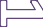 Формирование плана функционирования ВСОКО в условиях перехода на обновленные ФГОС СОО и реализации ООП СООДо 1 сентября 2023администрацияПлан функционировани я ВСОКО на учебный год.Аналитическая справка по результатамВСОКО..